Create a .dat Flat File With Excel LoaderDescriptionThis job aid describes how to create a .dat file in the Excel Loader flat file creation tool. It was designed with a macro that creates a flat file in the required fixed-length format. The eSettlements Flat File Loader template is available in the MSupplier Portal at http://procurement.umich.edu/supplier-resources/supplier-portal/electronic-settlements   > MSupplier: Enablement Documents. ImportantTo create the .dat file, you must have a C:\TEMP folder on your computer and Microsoft Office 2007 or later.Excel Loader File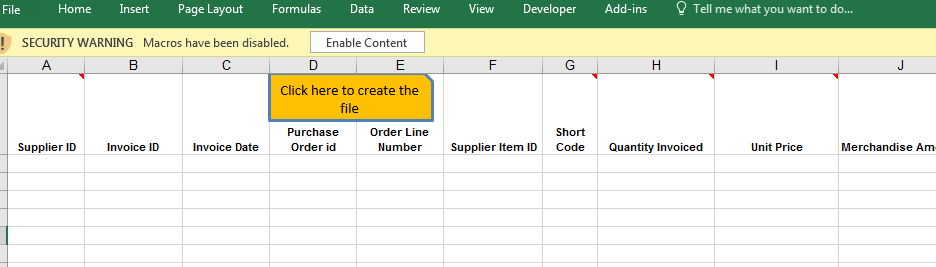 Note: Open the Excel Loader file. It gives you security warning that Macros have been disabled. Make sure they are enabled.Click Enable ContentExcel Loader File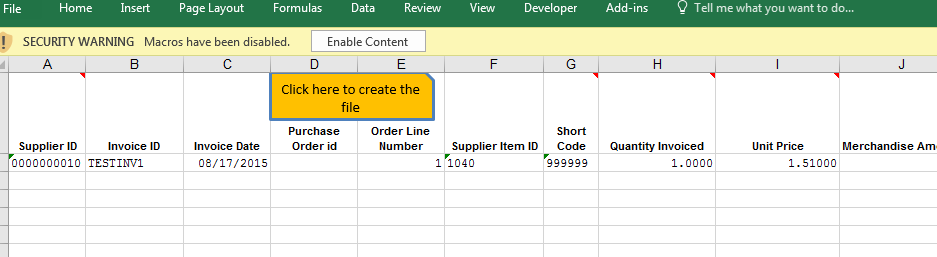 Populate the worksheet with the invoice or credit memo data you would like to submit to the University of Michigan. Save the file.Click the Click here to create the file macro button.Note:The macro validates the data for format errors and required fields. All errors must be fixed before the *.dat file can be created.If the supplier ID number is included, ensure that all lines are populated with the same supplier ID.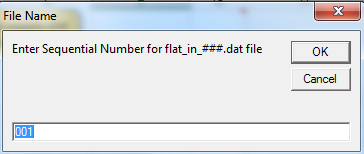 In the File Name window, type a 3-digit file identifier.       Click OK. 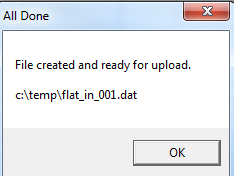 In the All Done pop-up window, click OK. The fixed length formatted file is created in your C:\TEMP folder.  You may then rename the file to include your supplier name and date. Note: You cannot upload a file with the same file name as a previously uploaded file. It is recommended that you rename your .dat file as follows: SUPPLIERNAME_DATE_SEQNO.dat. Example: hasbro_20100324_001.dat
(File names cannot be longer than 50 characters)